В Совете судей России возобновила работу группа по созданию ювенальной юстиции15 декабря 2014В Совете судей России возобновила работу группа по созданию ювенальной юстиции, переименованная в "группу по вопросам дружественного к ребенку правосудия в системе правосудия Российской Федерации". Об этом сообщается на сайте совета.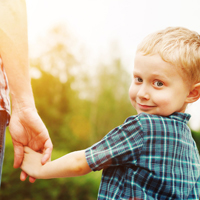 В Совете судей России поясняют, что дружественное к ребенку правосудие основано на следующих принципах: активное использование в судебном процессе данных о детях, условиях их жизни и воспитания; усиление охранительной функции суда по отношению к ребенку; приоритет мер воспитательного воздействия, взаимодействие судов со специализированными вспомогательными службами, в том числе службами примирения (например, школьными).Работа группы будет вестись на основе нового положения, которое утверждает ее в статусе консультативного органа.Группа была создана в 2009 году, а в 2012 году ее работа была приостановлена (по каким причинам, не уточняется). За три года она успела провести мониторинг внедрения ювенальных технологий в российское уголовное судопроизводство, по материалам которого были составлены постановление Пленума Верховного Суда РФ от 1 февраля 2011 г. № 1 "О судебной практике применения законодательства, регламентирующего особенности уголовной ответственности и наказания несовершеннолетних" и российская адаптированная версия "Руководства ООН по оценке показателей в области правосудия в отношении несовершеннолетних".